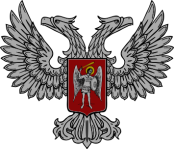 АДМИНИСТРАЦИЯ ГОРОДА ГОРЛОВКА РАСПОРЯЖЕНИЕ   главы администрации14 апреля   2020 г.                                                                №  357-р          г. ГорловкаО предоставлении  льготпо арендной плате В соответствии с подпунктом 22.3 пункта 22 Указа  Главы Донецкой Народной Республики от 14 марта 2020 г. № 57 «О введении режима повышенной готовности» (с изменениями), пунктом 1 Указа  Главы Донецкой Народной Республики от  10 апреля 2020 г. № 82  «О предоставлении льгот», руководствуясь пунктом 1.2 раздела 1, подпунктом 3.2.3 пункта 3.2 раздела 3, пунктом 4.1 раздела 4 Положения об администрации города Горловка, утвержденного распоряжением главы администрации города Горловка от  13 февраля 2015 г. № 1-р, (с изменениями от            24 марта 2020 г. № 291-р)  1. Установить арендную плату в размере 2,00 (два) российских рубля                      00 копеек в месяц с 10 апреля 2020 г. для арендаторов муниципального (коммунального) имущества, если меньший размер арендной платы не установлен договором  аренды, до особого распоряжения.2. Управлению муниципального развития администрации  г. Горловка, сельской и поселковым администрациям, балансодержателям-арендодателям объектов муниципальной (коммунальной) формы собственности обеспечить  начисление арендной платы согласно настоящему Распоряжению. 3. Координацию работ по выполнению настоящего Распоряжения возложить на управление муниципального развития администрации  г. Горловка (Белова),  контроль - на первого заместителя главы администрации города Горловка   Калиниченко П.В. Глава  администрации города  Горловка                                                                            И.С. Приходько